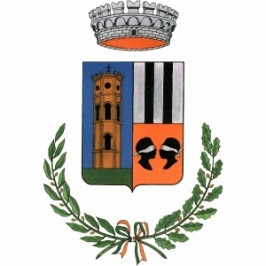 DICHIARAZIONE SOSTITUTIVA DI CERTIFICAZIONE(D.P.R. 445 del 28 Dicembre 2000)ALLEGATA ALLA DOMANDA DI AMMISSIONE AL BANDO PER L’ASSEGNAZIONE DI BORSE DI STUDIOANNO  SCOLASTICO 2020/2021____ sottoscritt __  (cognome)__________________________________   (nome)   _________________________ nat__ a __________________________________________________________ (____) il ____________________  , residente a _____________________________________________________________ C.A.P. ________________ ,  in via ______________________________________________ telefono___________________________________ Consapevole delle sanzioni penali previste in caso di dichiarazioni non veritiere e di falsità negli atti e della conseguente decadenza dai benefici di cui agli artt. 75 e 76 del D.P.R. 445/2000, DICHIARAChe il proprio nucleo familiare, ai fini dell’erogazione della BORSA DI STUDIO PER MERITO, per l’anno scolastico  2020/2021, a favore di __________________________________ non ha debiti verso il Comune di Serramanna.________________________________________                     Luogo e DataFirma    _________________________________ Dichiara altresì di essere informato, ai sensi e per gli effetti di cui all’art. 13 del Regolamento UE 2016/679, che i dati personali raccolti saranno trattati, anche con strumenti informatici, esclusivamente nell’ambito del procedimento per il quale la presente dichiarazione viene resa._____________________________________                     Luogo e DataFirma    _________________________________ 